MINISTEE DE LA SANTE                                                                                                                                                                               BURKINA FASO---------                                                                                                                                                                                                       Unité - Progrès – Justice                    SECRETARIAT GENERAL	                                                                                                                                                                         ------------------LABORATOIRE NATIONAL                                                                                                                                            DE SANTE PUBLIQUE 	          Ouagadougou le 28 septembre  2016---------Service Marketing et Communication           COMMUNIQUELe Directeur Général du Laboratoire National de Santé Publique (LNSP) porte à la connaissance de l’opinion publique que les eaux de forage conditionnées et soumises régulièrement aux contrôles de qualité sanitaire du LNSP sont produites par les structures citées ci-dessous. Il met en garde ceux qui usent de fausses déclarations publicitaires ou inscrivent abusivement sur leurs emballages la mention « soumise au contrôle du LNSP » ou toute autre mention similaire.Liste des structures ayant un protocole de contrôle de qualité sanitaire avec le LNSP pour le contrôle de qualité sanitaire de leurs eaux  2015-2017Eau du réseau de distribution de l’ONEAL’eau du réseau de L’Office National de l’Eau et de l’Assainissement (ONEA) est régulièrement contrôlée par les services techniques du Laboratoire national de santé publique, et ce, depuis la création de LNSP, conformément à l’Arrêté conjoint n°2003/009/MS/MFB/MAHRH/MCPEA, du 30 janvier 2004, fixant les modalités de contrôle de qualité sanitaire des eaux destinées à la consommation humaine.Eau de forage et eaux préemballéesNB : La numérotation indique l’ordre de signature des protocoles et non l’ordre d’un quelconque  mérite des entreprises ayant un contrat avec le LNSP.Sur plus de deux cent (200) unités de production d’eau de forage et d’eau préemballée au Burkina Faso, quarante cinq (45) structures ont contracté un protocole avec le LNSP pour le contrôle régulier de leur eau.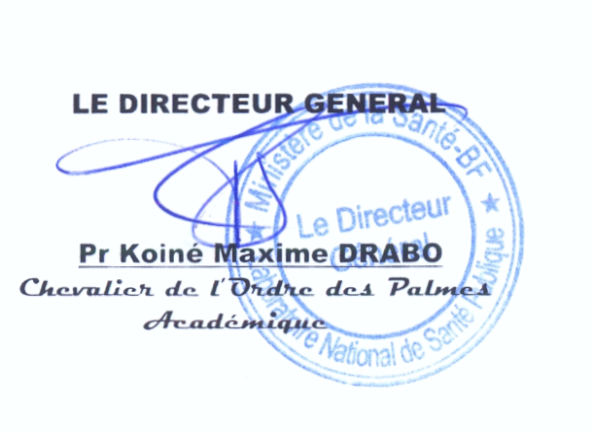 N° d’ordreDésignationsConditionnementsMarques d’eauDates de validitéDates de validitéRéférencesParamètres contrôlés Paramètres contrôlés Paramètres contrôlés Paramètres contrôlés Paramètres contrôlés N° d’ordreDésignationsConditionnementsMarques d’eauDébutFinRéférencesForageForageEau préemballéeEau préemballéeChaîne de production01Protocole LNSP /Entreprise KOYAMGA SERVICE (Ouagadougou)Sachets plastiques de 25 cl et 50 clEau Idéale06  juillet 201530 septembre 2016N°2015/015/MS/SG/LNSPPhysico-chimieMicrobiologiePhysico-chimieMicrobiologieInspection02Protocole LNSP / Groupe Vegas SARL (Koubri)Bouteilles de 1,5 litreEau la Fontaine – Source de vie08  juillet 201530 septembre 2016N°2015/017/MS/SG/LNSPPhysico-chimieMicrobiologiePhysico-chimieMicrobiologieInspection03Protocole LNSP /Entreprise BENITA (Koupéla)Sachets plastiques de 30 clEau Bénita29  juillet 201530 septembre 2016N°2015/019/MS/SG/LNSPPhysico-chimieMicrobiologiePhysico-chimieMicrobiologieInspection04Protocole LNSP / l’Entreprise MANEGBA (Ouagadougou)Sachets plastiques de 25 cl Eau Manegba07 septembre 201506 octobre 2016N°2015/024/MS/SG/LNSPPhysico-chimieMicrobiologiePhysico-chimieMicrobiologieInspection05Protocole LNSP / l’Entreprise Panthère Service SARL (Ouagadougou / Belleville)Sachets plastiques de 25 cl Eau d’Eben Belleville11 septembre 201510 octobre 2016N°2015/026/MS/SG/LNSPPhysico-chimieMicrobiologiePhysico-chimieMicrobiologieInspection06Protocole LNSP / l’Entreprise Océanne Service (Ouagadougou)Sachets plastiques de 25 cl Eau Océan14 septembre 201513 octobre 2016N°2015/027/MS/SG/LNSPPhysico-chimieMicrobiologiePhysico-chimieMicrobiologieInspection07Protocole LNSP / BURKINA’S FLAVOR AND BEVERAGE Corporation SARL (Ouagadougou / Zagtouli)Sachets plastiques de 400 ml, dans des bouteilles de  0,5 litre et 1,5 litreEau Mounia21 octobre 201520 octobre  2016N°2015/028/MS/SG/LNSPPhysico-chimieMicrobiologiePhysico-chimieMicrobiologieInspection08Protocole LNSP / l’Entreprise Panthère Service SARL (Ouagadougou / Song-Naaba)Sachets plastiques de 25 cl Eau d’Eben Song-Naaba21 octobre 201520 octobre  2016N°2015/029/MS/SG/LNSPPhysico-chimieMicrobiologiePhysico-chimieMicrobiologieInspection09Protocole LNSP/ Société Burkinabé des Filières Alimentaires (Bobo-Dioulasso)Sachets plastiques biodégradables de 30 cl et eau aromatisée de 50 clBARAJII21 octobre 201520 octobre  2016N°2015/030/MS/SG/LNSPPhysico-chimieMicrobiologiePhysico-chimieMicrobiologieInspection10Protocole LNSP/ Entreprise MANEBA (Ouagadougou)Sachets plastiques de 25 clEau Maneba07 décembre 201506 décembre   2016N°2015/031/MS/SG/LNSPPhysico-chimieMicrobiologiePhysico-chimieMicrobiologieInspection11Protocole LNSP/ Entreprise NOURIYA (Ouagadougou)Sachets plastiques de 25 clDji Nouriya07 décembre 201506 décembre   2016N°2015/032/MS/SG/LNSPPhysico-chimieMicrobiologiePhysico-chimieMicrobiologieInspection12Protocole LNSP/ Société MAMA SARL (Ouagadougou)Sachets plastiques de 300 ml et boites de 300 mlEau Mama1er mars 201628 mars  2017N°2016/003/MS/SG/LNSPPhysico-chimieMicrobiologiePhysico-chimieMicrobiologieInspection13Protocole LNSP/ Entreprise Badouba (Bobo-Dioulasso)Sachets plastiques de 30 clEau Badouba02 mars 20161er mars 2017N°2016/004/MS/SG/LNSPPhysico-chimieMicrobiologiePhysico-chimieMicrobiologieInspection14Protocole LNSP/ Détachement d’Instruction Opérationnelle du Ministère de la Défense Française (DIO) (Ouagadougou)--01 mars 201628 février 2017N°2016/006/MS/SG/LNSPPhysico-chimieMicrobiologiePhysico-chimieMicrobiologieInspection15Protocole LNSP/Entreprise Djémil (Séguenega)Sachets plastiques de 250 mlEau Djemil 28 mars 201627 avril 2017N°2016/007/MS/SG/LNSPPhysico-chimieMicrobiologiePhysico-chimieMicrobiologieInspection16Protocole LNSP/ Société SOKINDUSTRIES (Ouagadougou)Sachets plastiques de 50 clEau Wassa28 mars 201627 mars 2017N°2016/008/MS/SG/LNSPPhysico-chimieMicrobiologiePhysico-chimieMicrobiologieInspection17Protocole LNSP/ Entreprise SAYAF-SOFT DRINKS (Bobo-Dioulasso)Bouteilles de 1,5 litre, 0,5 litre et sachets plastiques de 50 clEau JIRMA, EAU JIRMANI04 avril 201603 avril 2017N°2016/009/MS/SG/LNSPPhysico-chimieMicrobiologiePhysico-chimieMicrobiologieInspection18Protocole LNSP/ Société Burkinabè des Filières Alimentaire (Ouagadougou)Sachets plastiques de 25 cl et 50 clBARAJII25 mars 201624 mars 2017N°2016/010/MS/SG/LNSPPhysico-chimieMicrobiologiePhysico-chimieMicrobiologieInspection19Protocole LNSP/ Société VANDIM SARL (Pabré)Bouteilles de 500 ml et de 1,5 litreEau  YEELBA  31 mars 201630 avril 2017N°2016/011/MS/SG/LNSPPhysico-chimieMicrobiologiePhysico-chimieMicrobiologieInspection20Protocole LNSP/ PRESTA-SUD (Orodara)Bouteilles de 1,5 litres et 0,5 litreEau  BABALI 30 mars 201629 mars 2017N°2016/012/MS/SG/LNSPPhysico-chimieMicrobiologiePhysico-chimieMicrobiologieInspection21Protocole LNSP/Entreprise RayimsomSachet plastique de 35 clEau Rayim-som20 avril 201619 avril 2017N°2016/013/MS/SG/LNSPPhysico-chimieMicrobiologiePhysico-chimieMicrobiologieInspection22Protocole LNSP/Kouroudji (Banfora)Sachet plastique de 25 clEau KOUROUDJI04 mai 201603 mai 2016N°2016/016/MS/SG/LNSPPhysico-chimieMicrobiologiePhysico-chimieMicrobiologieInspection23Protocole LNSP/Entreprise Oasis (Pa)Sachet plastique de 25 clEau OASIS04 mai 201603 mai 2017N°2016/017/MS/SG/LNSPPhysico-chimieMicrobiologiePhysico-chimieMicrobiologieInspection24Protocole LNSP/Entreprise Souroudji (Tougan)Sachet plastique de 25 clEau SOUROUDJI04 mai 201603 mai 2017N°2016/018/MS/SG/LNSPPhysico-chimieMicrobiologiePhysico-chimieMicrobiologieInspection25Protocole LNSP/Pacific Koom (Kongoussi)Sachets plastique de 0,25 litre, 0,5 litre et bouteille de 1,5 litrePacific Koom09 mai 201608 mai 2017N°2016/019/MS/SG/LNSPPhysico-chimieMicrobiologiePhysico-chimieMicrobiologieInspection26Protocole LNSP/Société OB SARL (Koubri)Sachets plastiques de 25 cl et 50 cl L’eau la vie11 mai 201610 mai 2017N°2016/020/MS/SG/LNSPPhysico-chimieMicrobiologiePhysico-chimieMicrobiologieInspection27Protocole LNSP/Société DAMIBA et Frères (Koupèla)Sachet plastique de 0,33 clBeoog-Neeré13 mai 201612 mai 2017N°2016/021/MS/SG/LNSPPhysico-chimieMicrobiologiePhysico-chimieMicrobiologieInspection28Protocole LNSP/Entreprise Mamata (Gaoua)Sachet plastique de 25 clEau Mamata25 mai 201624 mai 2017N°2016/023/MS/SG/LNSPPhysico-chimieMicrobiologiePhysico-chimieMicrobiologieInspection29Protocole LNSP/Entreprise Belwet  Koom SARL (Kombissiri)Sachet plastique de 25 clBelwet Koom15 mai 201614 mai 2017N°2016/024/MS/SG/LNSPPhysico-chimieMicrobiologiePhysico-chimieMicrobiologieInspection30Protocole LNSP/ Etablissement OUEDRAOGO Issouf t Frères (Ouagadougou)Sachet plastique de 25 clO Zoodo01 juin 201631 mai 2017N°2016/025/MS/SG/LNSPPhysico-chimieMicrobiologiePhysico-chimieMicrobiologieInspection31Protocole LNSP/Entreprise Eau WELLI (Dédougou)Sachets plastiques de 250 cl et 500 clEau Welli02 juin 201601 septembre 2017N°2016/026/MS/SG/LNSPPhysico-chimieMicrobiologiePhysico-chimieMicrobiologieInspection32Protocole LNSP/Entreprise COMPAORE Salfo (Ouagadougou)Sachets plastiques de 25 cl et 50 clSuper Eau06 juin 201605 juin 2017N°2016/027/MS/SG/LNSPPhysico-chimieMicrobiologiePhysico-chimieMicrobiologieInspection33Protocole LNSP/Entreprise Panthère Services SARL (Ouagadougou)Bidons de 500 ml et 1,5 lEben20 juin 201619 juin 2017N°2016/028/MS/SG/LNSPPhysico-chimieMicrobiologiePhysico-chimieMicrobiologieInspection34Protocole LNSP/Société des forages du Nahouri (Nahouri)Bouteilles de 50 cl, 75 cl et 1,5 litre et sachets plastiques de 25cl et 50 clEau du NAHOURI et NAHOURI+23 juin 201622 juin 2017N°2016/029/MS/SG/LNSPPhysico-chimieMicrobiologiePhysico-chimieMicrobiologieInspection35Protocole LNSP/Société BAKI TECHNOLOGIES SARL (Ouagadougou)Sachet plastique de 25 clEau Gloria27 juin 201626 juin 2017N°2016/031/MS/SG/LNSPPhysico-chimieMicrobiologiePhysico-chimieMicrobiologieInspection36Protocole LNSP/Entreprise CLASSICO (Bobo-Dioulasso)Sachet plastique de 25 clEau Classico04 juillet 201603 juillet 2017N°2016/032/MS/SG/LNSPPhysico-chimieMicrobiologiePhysico-chimieMicrobiologieInspection37Protocole LNSP/Entreprise KOUMBA DJI (Bobo-Dioulasso)Sachet plastique de 25 clKoumba Dji07 juillet 201606 juillet 2017N°2016/033/MS/SG/LNSPPhysico-chimieMicrobiologiePhysico-chimieMicrobiologieInspection38Protocole LNSP /Entreprise BENITA (secteur 4 Koupéla)Sachet plastique de 30 clEau Bénita26 juillet 201625 juillet 2017N°2016/034/MS/SG/LNSPPhysico-chimieMicrobiologiePhysico-chimieMicrobiologieInspection39Protocole LNSP /Entreprise BENITA (Donssin ; Koupéla)Sachet plastique de 30 clEau Bénita01 août 201631 juillet 2017N°2016/035/MS/SG/LNSPPhysico-chimieMicrobiologiePhysico-chimieMicrobiologieInspection40Protocole LNSP /Entreprise SEPS INTERNATIONAL (Kombissiri)Sachet plastique de 25 clTAMPINK’EAU 16 août 201615 août 2017N°2016/036/MS/SG/LNSPPhysico-chimieMicrobiologiePhysico-chimieMicrobiologieInspection41Protocole LNSP /Entreprise KOYAMGA SERVICES (Bobo-Dioulasso)Sachet plastique de 300 ml et 500 mlEau IDEALE et Eau IDEALE ENERGETIQUE16 août 201615 août 2017N°2016/037/MS/SG/LNSPPhysico-chimieMicrobiologiePhysico-chimieMicrobiologieInspection42Protocole LNSP /Société Marina Kô NEERE SARL (Ouagadougou)Bouteilles de 0,5 litre et 1,5 litre et sachets plastique de 25 cl et 50 clMarina Kô NEERE01 septembre 201631 août 2017N°2016/038/MS/SG/LNSPPhysico-chimieMicrobiologiePhysico-chimieMicrobiologieInspection43Protocole LNSP / SILOÉ SERVICES (Ouagadougou)sachets plastique de 30 cl Eau Awa26 septembre 201625 septembre 2017N°2016/041/MS/SG/LNSPPhysico-chimieMicrobiologiePhysico-chimieMicrobiologieInspection44Protocole LNSP l’Entreprise SHALOM GROUP (Ouagadougou)sachets plastique de 25 cl EAU SHALOM26 septembre 201625 septembre 2017N°2016/042/MS/SG/LNSPPhysico-chimieMicrobiologiePhysico-chimieMicrobiologieInspection45Protocole LNSP / Hôtel LAїCO OUAGA 2000 (Ouagadougou)L’eau de la piscine, l’eau de la bâche et l’eau des robinets-07 octobre 201606 octobre 2017N°2015/044/MS/SG/LNSPPhysico-chimieMicrobiologiePhysico-chimieMicrobiologieInspection